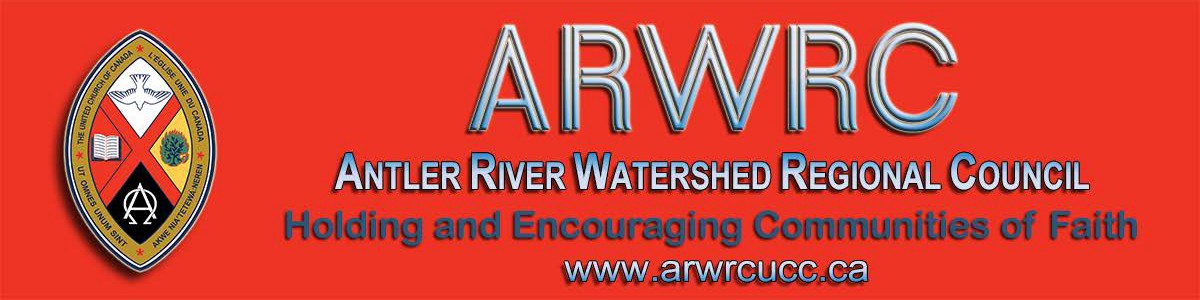 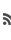 Thursday, March 19	333 Lacasse Blvd, Windsor(Google map)1:00 - 2:30 pm7:00 - 8:30 pm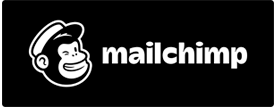 Holding and Encouraging Communities of FaithAntler River Watershed Regional CouncilThe United Church of CanadaSign up for our newsletters.Copyright © 2020 Antler River Watershed Regional Council, UCC, All rights reserved.Want to change how you receive these emails?You can update your preferences or unsubscribe from this list.SubscribeSubscribePast IssuesPast IssuesPast IssuesTranslateTranslateTranslateTranslateRSSView this email in your browserNext Deadline for submissions: February 14Sign up for our newsletter & forward this one to friends.View this email in your browserNext Deadline for submissions: February 14Sign up for our newsletter & forward this one to friends.View this email in your browserNext Deadline for submissions: February 14Sign up for our newsletter & forward this one to friends.View this email in your browserNext Deadline for submissions: February 14Sign up for our newsletter & forward this one to friends.View this email in your browserNext Deadline for submissions: February 14Sign up for our newsletter & forward this one to friends.View this email in your browserNext Deadline for submissions: February 14Sign up for our newsletter & forward this one to friends.View this email in your browserNext Deadline for submissions: February 14Sign up for our newsletter & forward this one to friends.View this email in your browserNext Deadline for submissions: February 14Sign up for our newsletter & forward this one to friends.March 18 or 19 Meetings ..... "Wait! WHAT?"Click here to register for one of the meetings.March 18 or 19 Meetings ..... "Wait! WHAT?"Click here to register for one of the meetings.March 18 or 19 Meetings ..... "Wait! WHAT?"Click here to register for one of the meetings.March 18 or 19 Meetings ..... "Wait! WHAT?"Click here to register for one of the meetings.March 18 or 19 Meetings ..... "Wait! WHAT?"Click here to register for one of the meetings.March 18 or 19 Meetings ..... "Wait! WHAT?"Click here to register for one of the meetings.March 18 or 19 Meetings ..... "Wait! WHAT?"Click here to register for one of the meetings.March 18 or 19 Meetings ..... "Wait! WHAT?"Click here to register for one of the meetings.The Antler River Watershed Regional Council staff is holding four gatherings for Ministry Personnel, Regional Council Lay Representatives and anyone interested in the Regional Council.According to Dean James Ryan, "Wait! What?" is the first of the five essential questions of life. It's the question that helps us seek clarification and gain understanding. It's the question that many are voicing at this time of change in the structures of the church.Plan to attend one of the four 90 minute gatherings being offered March 18 andMarch 19 to ask questions about the work of the regional council:How is the work assigned? What values guide our work?This is a chance to learn more about the regional council and discover how you might become more involved in it!Please RSVP and  click here to register for one of the meetings you would like to attend,by Friday, March 13th, so we can be sure to have sufficient resource materials and refreshments.Questions? Email  arwrc@united-church.ca.The Antler River Watershed Regional Council staff is holding four gatherings for Ministry Personnel, Regional Council Lay Representatives and anyone interested in the Regional Council.According to Dean James Ryan, "Wait! What?" is the first of the five essential questions of life. It's the question that helps us seek clarification and gain understanding. It's the question that many are voicing at this time of change in the structures of the church.Plan to attend one of the four 90 minute gatherings being offered March 18 andMarch 19 to ask questions about the work of the regional council:How is the work assigned? What values guide our work?This is a chance to learn more about the regional council and discover how you might become more involved in it!Please RSVP and  click here to register for one of the meetings you would like to attend,by Friday, March 13th, so we can be sure to have sufficient resource materials and refreshments.Questions? Email  arwrc@united-church.ca.The Antler River Watershed Regional Council staff is holding four gatherings for Ministry Personnel, Regional Council Lay Representatives and anyone interested in the Regional Council.According to Dean James Ryan, "Wait! What?" is the first of the five essential questions of life. It's the question that helps us seek clarification and gain understanding. It's the question that many are voicing at this time of change in the structures of the church.Plan to attend one of the four 90 minute gatherings being offered March 18 andMarch 19 to ask questions about the work of the regional council:How is the work assigned? What values guide our work?This is a chance to learn more about the regional council and discover how you might become more involved in it!Please RSVP and  click here to register for one of the meetings you would like to attend,by Friday, March 13th, so we can be sure to have sufficient resource materials and refreshments.Questions? Email  arwrc@united-church.ca.The Antler River Watershed Regional Council staff is holding four gatherings for Ministry Personnel, Regional Council Lay Representatives and anyone interested in the Regional Council.According to Dean James Ryan, "Wait! What?" is the first of the five essential questions of life. It's the question that helps us seek clarification and gain understanding. It's the question that many are voicing at this time of change in the structures of the church.Plan to attend one of the four 90 minute gatherings being offered March 18 andMarch 19 to ask questions about the work of the regional council:How is the work assigned? What values guide our work?This is a chance to learn more about the regional council and discover how you might become more involved in it!Please RSVP and  click here to register for one of the meetings you would like to attend,by Friday, March 13th, so we can be sure to have sufficient resource materials and refreshments.Questions? Email  arwrc@united-church.ca.The Antler River Watershed Regional Council staff is holding four gatherings for Ministry Personnel, Regional Council Lay Representatives and anyone interested in the Regional Council.According to Dean James Ryan, "Wait! What?" is the first of the five essential questions of life. It's the question that helps us seek clarification and gain understanding. It's the question that many are voicing at this time of change in the structures of the church.Plan to attend one of the four 90 minute gatherings being offered March 18 andMarch 19 to ask questions about the work of the regional council:How is the work assigned? What values guide our work?This is a chance to learn more about the regional council and discover how you might become more involved in it!Please RSVP and  click here to register for one of the meetings you would like to attend,by Friday, March 13th, so we can be sure to have sufficient resource materials and refreshments.Questions? Email  arwrc@united-church.ca.DATES	LOCATIONS	TIMESStrathroy United Church	1:30 - 3:00 pmWednesday, March 18	131 Front Street W, Strathroy	7:00 - 8:30 pm(Google map)Tecumseh United ChurchDATES	LOCATIONS	TIMESStrathroy United Church	1:30 - 3:00 pmWednesday, March 18	131 Front Street W, Strathroy	7:00 - 8:30 pm(Google map)Tecumseh United ChurchDATES	LOCATIONS	TIMESStrathroy United Church	1:30 - 3:00 pmWednesday, March 18	131 Front Street W, Strathroy	7:00 - 8:30 pm(Google map)Tecumseh United Church